Устройства соединительные для низковольтных цепей: клеммы для проводов ТМ STEKKER серия: LDМодели: LD900-002, LD900-003Инструкция по эксплуатации и технический паспортНазначение изделия:Клеммы для осветительного оборудования серии LD торговой марки «STEKKER» (далее – клеммы) предназначены для соединения одножильных и многожильных медных проводников без использования инструмента в электрических сетях переменного тока напряжением до 250В/50Гц.Клеммы допускают многократное (не менее 5 раз) присоединение и отсоединение проводников.Клеммы соответствуют требованиям ГОСТ IEC 60947-7-1-2016 и сертифицированы согласно действующим на территории Таможенного Союза техническим регламентам.Клеммы предназначены для использования только внутри помещений, либо в герметичных соединительных коробках со степенью защиты не менее IP65 вне помещений. Технические характеристики*представленные в данном руководстве технические характеристики могут незначительно отличаться. В зависимости от партии производства, производитель имеет право вносить изменения в конструкцию изделия без предварительного уведомления (см. на упаковке)Требования безопасностиМонтаж соединений с помощью клемм должен производить квалифицированный персонал в соответствии с «Правилами технической эксплуатации электроустановок потребителей» и «Межотраслевыми правилами по охране труда (правила безопасности) при эксплуатации электроустановок потребителей», прошедший обучение с присвоением группы по электробезопасности не ниже III до 1000В.ЗАПРЕЩАЕТСЯ ПРОИЗВОДИТЬ МОНТАЖ (ДЕМОНТАЖ) СОЕДИНЕНИЙ ПРОВОДНИКОВ, НАХОДЯЩИХСЯ ПОД НАПРЯЖЕНИЕМ!При использовании клемм вне помещений запрещено использовать клеммы без монтажных коробок со степенью защиты IP65 или выше. Все монтажные соединения проводников должны быть надежно изолированы и защищены от попадания влаги, пыли, посторонних предметов и механического воздействия.Запрещается использовать клеммы с проводниками сечением, отличающимся от указанных в данной инструкции.Монтаж, подключение:Каждая контактная группа клеммы оснащена двумя универсальными вводами для одножильных и многожильных проводов, и четырьмя вводами для одножильных проводов.Монтаж соединения.           - Концы проводников, подлежащие соединению с помощью клеммы, освобождают от изоляции.          - Нажать на рычаг клеммы.          - Вставить проводник до упора в соответствующий ввод клеммы. Отпустить рычаг. Демонтаж соединения.- Нажать на рычаг клеммы.- Вынуть проводник из соответствующего гнезда клеммы.- Отпустить рычаг. - Провода из вводов для одножильных проводов не подлежат демонтажу.Характерные неисправности и способы их устраненияХранениеХранение товара осуществляется в упаковке в помещении при отсутствии агрессивной среды. Температура хранения от -25°С до +50°С, относительная влажность не более 80% при температуре 25°С. Не допускать воздействия влаги. Срок хранения товара в данных условиях не более 5 лет.ТранспортировкаПродукция в упаковке пригодна для транспортировки автомобильным, железнодорожным, морским или авиационным транспортом.УтилизацияКлеммы из пластика относятся к четвертому классу опасности. По окончании срока эксплуатации клеммы необходимо утилизировать в соответствии с правилами утилизации твердых бытовых отходов из пластика.СертификацияТовар соответствует требованиям ТР ТС 004/2011 «О безопасности низковольтного оборудования». Продукция изготовлена в соответствии с Директивами 2014/35/EU «Низковольтное оборудование».Информация об изготовителеИзготовитель: Ningbo Yusing Electronics Co., LTD, Civil Industrial Zone, Pugen Village, Qiu’ai Ningbo, China / ООО "Нингбо Юсинг Электроникс Компания", зона Цивил Индастриал, населенный пункт Пуген, Цюай, г. Нингбо, Китай. Уполномоченный представитель: ООО «Штекер Свисс Групп», 117403, г. Москва, Востряковский проезд, д.10Б, стр.7, к.27. Телефон: +7 (499) 394-48-36. Импортер: ООО «СИЛА СВЕТА» Россия, 117405, г. Москва, ул. Дорожная, д. 48, тел. +7(499)394-69-26Произведено в Китае.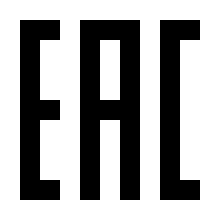 МодельLD900-002LD900-003Материал контактной группыСтальСтальМатериал корпусаПластик (PP)Пластик (PP)Сечение подключаемых проводников0,5-2,5 мм20,5-2,5 мм2Максимально допустимые сила тока, А/напряжение, В 4А / ~250В4А / ~250ВЧисло контактных групп23Количество вводов на одну контактную группу22Климатическое исполнениеУХЛ3УХЛ3Температура окружающей среды от -60 до +95°С;от -60 до +95°С;Степень защитыIP20IP20Относительная влажностьне более 90% при температуре 20°С;не более 90% при температуре 20°С;Срок службыНе менее 5 летНе менее 5 летВнешние проявления и дополнительные признаки неисправностиВероятная причинаМетод устраненияПодключенное устройство не работаетОтсутствует напряжение в питающей сетиПроверьте наличие напряжения питающей сети и, при необходимости, устраните неисправностьПодключенное устройство не работаетПлохой контактПроверьте контакты в схеме подключения и устраните неисправностьПодключенное устройство не работаетПоврежден питающий кабельПроверьте целостность цепей и целостность изоляции